Fedorenko VolodymyrExperience:Position applied for: MasterDate of birth: 05.03.1966 (age: 51)Citizenship: UkraineResidence permit in Ukraine: YesCountry of residence: UkraineCity of residence: KyivContact Tel. No: +38 (067) 483-26-12E-Mail: capt.fedorenko@gmail.comSkype: vovfedor40U.S. visa: Yes. Expiration date 22.10.2019E.U. visa: NoUkrainian biometric international passport: Not specifiedDate available from: 23.08.2017English knowledge: GoodMinimum salary: 10000 $ per monthPositionFrom / ToVessel nameVessel typeDWTMEBHPFlagShipownerCrewingMaster27.01.2017-20.06.2017Nautical RunaBulk Carrier63860man B&W8050LiberiaNautical Bulk shippingBBGMaster07.07.2016-06.10.2016EDGARBulk Carrier118970MAN B&W13650LiberiaPeter DohleBBGMaster19.12.2015-23.05.2016ARAGONITBulk Carrier57000MAN B&W9480PORTUGALCONTI REEDEREIBBGMaster05.06.2015-04.10.2015Nautical LoredanaBulk Carrier63860B&W Man8050LiberiaNautical bulk shipping 2 ltd.UkrferrMaster11.11.2013-08.04.2015POS AzuritBulk Carrier56950MAN B&W9480LiberiaConti ReederiBBGMaster20.10.2014-18.02.2015Conti PeridotBulk Carrier57001man B&W9770liberiaConti ReederiBBGMaster25.10.2013-22.04.2014ACHATBulk Carrier56950MAN B&W9470MALTACONTI REEDERIBBGMaster06.04.2013-23.07.2013Conti FucshitBulk Carrier56850MAN B&W9480MaltaConti ReederiBBGMaster10.01.2013-02.04.2013Conti SharjaContainer Ship3500 TEUMitsubishi27490LiberiaConti ReederiBBG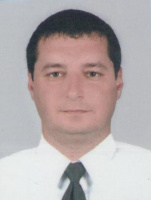 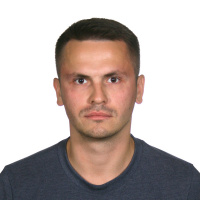 